Информационное письмо“РЧА нарушений ритма сердца в Вологодской области”.В настоящий момент в ВО имеется единственное отделение оказывающее специализированную, в т.ч. хирургическую медицинскую помощь пациентам аритмологического профиля. Это отделение хирургического лечения сложных нарушений ритма сердца и электрокардиостимуляции (ОХЛСНРСиЭ) входящее в структуру БУЗ ВО ВОКБ (г. Вологда, Пошехонское шоссе, 23, 7 этаж), телефон ординаторской 71-57-33. В отделении ежегодно выполняется более 300 операций по установке/замены ЭКС. В марте 2021 года ОХЛСНРСиЭ переместили с Лечебной 17, на Пошехонское шоссе 23 в отремонтированное и оснащённое отделение. На новой территории у ОХЛСНРСиЭ появилась современная аритмологическая операционная. Благодаря этим изменениям удалось значительно увеличить количество и расширить спектр выполняемых внутрисердечных электрофизиологических исследований и радиочастотных аблаций (РЧА) аритмий сердца.Данная динамика отражена ниже.  В ОХЛСНРСиЭ БУЗ ВО ВОКБ выполняются РЧА различных аритмий сердца (ПАВУРТ, синдром WPW, КТИ зависимое трепетание предсердий, желудочковая экстрасистолия).К настоящему моменту РЧА п/п фибрилляции предсердий не выполняется (пациенты с данной аритмией направляются в федеральные клиники).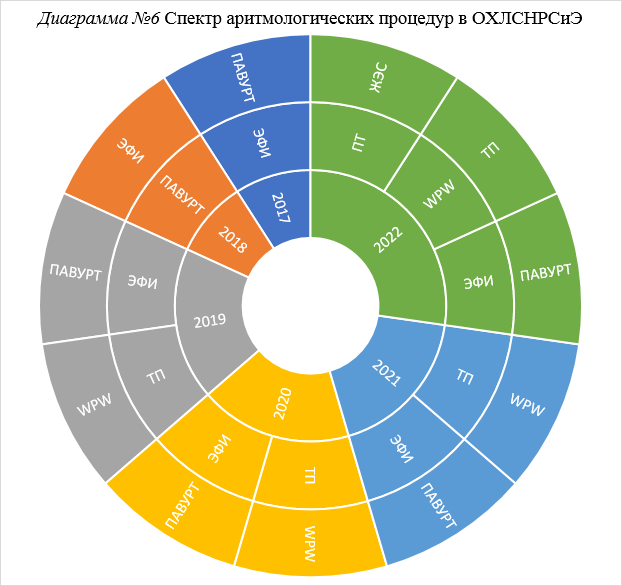 Таблица №15 Послеоперационные осложнения при катетерных процедурахТяжелых осложнений и осложнений, потребовавших дополнительных оперативных вмешательств не было.Острая эффективность ( эффективность на момент окончания операции) РЧА аритмий сердца проводимых в ОХЛСНРСиЭ БУЗ ВО ВОКБ в 2022 году составила 94 %. Подобную эффективность показывают ведущие федеральные клиники РФ. Отбор пациентов на РЧА аритмий сердца осуществляется в ВОКП (ул. Лечебная 17, кабинет № 45). Прием кардиохирурга проходит с 12 часов 30 минут до 15 ч 30 минут в рабочие дни; прием аритмолога проходит с 9 ч до 11 часов 30 минут по вторникам и четвергам. Тел ординаторской 71-57-33                                                                                                                        Зав ОХЛСНРСиЭ БУЗ ВО ВОКБ                                                                                                                Куренков А.С. ГодаОсложнения2017 г.2018 г.2019 г.2020 г.2021 г.на 11.2022 г.Подкожные гематомы в местах пункций, не требующих хирургической ревизии323057Пульсирующие гематомы, артериовенозные фистулы, требующих хирургической ревизии000000Тампонада сердца000000Гемо- и пневмоторакс000000АВ-блокада II-III степеней000000Смертельные исходы000000